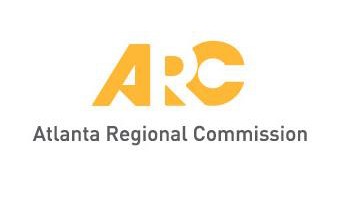 Transportation Coordinating Committee (IN-PERSON MEETING)ARC Conference Center | 229 Peachtree Street NE | Atlanta, GA 30303John Orr, Chair9:30 a.m., Friday, September 9, 2022Welcome and Public Comment period1	   				         John Orr, ARC   Update on TIP Solicitation DRAFT Staff Recommendations	Jean Hee BarrettPatrick Bradshaw, ARCARC staff will provide highlights on the DRAFT recommendations for the TIP solicitation.  Roundtable Discussion on the Infrastructure Investment and Jobs Act (IIJA)   and Inflation Reduction Act (IRA) 	David Haynes, ARCARC will provide an update on the recently passed Inflation Reduction Act (IRA). Roundtable discussion will occur to hear local perspectives on programs that have garnered the most interest.  Other items for discussion include gauging the potential in the future for communities to jointly partner on multi-jurisdictional projects.   Other Items and Announcements	GroupAdjourn	Chair1 A 10-minute period for public comments is designated at the beginning of each regular TCC meeting. Each commenter must sign up before 9:30 AM on the meeting date. Each speaker will be limited to two minutes. If the comment period expires before all citizens have an opportunity to address the Committee, citizens will be invited to provide their comments in writing.